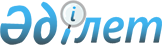 2010-2012 жылдарға арналған қалалық бюджет туралы
					
			Күшін жойған
			
			
		
					Қарағанды облысы Балқаш қалалық мәслихатының 2009 жылғы 20 желтоқсандағы N 26/199 шешімі. Қарағанды облысы Балқаш қаласының Әділет басқармасында 2010 жылғы 11 қаңтарда N 8-4-161 тіркелді. Мерзімінің аяқталуына байланысты қолданылуы тоқтатылды (Қарағанды облысы Балқаш қалалық мәслихатының 2011 жылғы 19 сәуірдегі N 113/1-26 хатымен)      Ескерту. Мерзімінің аяқталуына байланысты қолданылуы тоқтатылды (Қарағанды облысы Балқаш қалалық мәслихатының 2011.04.19 N 113/1-26 хатымен).

      Қазақстан Республикасының 2008 жылғы 4 желтоқсандағы Бюджет кодексіне, Қазақстан Республикасының 2001 жылғы 23 қаңтардағы "Қазақстан Республикасындағы жергілікті мемлекеттік басқару және өзін-өзі басқару туралы" Заңына сәйкес қалалық мәслихат ШЕШТІ:



      1. Осы шешімге қоса тіркелген 1, 2 және 3 қосымшаларға сәйкес 2010-2012 жылдарға арналған қалалық бюджет бекітілсін, оның ішінде 2010 жылға келесі көлемдерде:

      1) кірістер – 3 043 838 мың теңге, оның ішінде:

      салықтық түсімдер – 1 822 869 мың теңге;

      салықтық емес түсімдер – 6 142 мың теңге;

      негізгі капиталды сатудан түсетін түсімдер – 31 470 мың теңге;

      трансферттер түсімі – 1 183 357 мың теңге;

      2) шығындар – 3 129 172 мың теңге;

      3) таза бюджеттік кредиттеу – 0 мың теңге:

      бюджеттік кредиттер – 0 мың теңге;

      бюджеттік кредиттерді өтеу – 0 мың теңге;

      4) қаржы активтерімен операциялар бойынша сальдо – 40 000 мың теңге, оның ішінде:

      қаржы активтерін сатып алу – 40 000 мың теңге;

      мемлекеттің қаржы активтерін сатудан түсетін түсімдер – 0 мың теңге;

      5) бюджет дефициті (профициті) – алу 125 334 мың теңге;

      6) бюджет дефицитін қаржыландыру (бюджет профицитін пайдалану) – 125 334 мың теңге.

      қарыздар түсімі - 0 мың теңге;

      қарыздарды өтеу - 0 мың теңге;

      бюджеттік қаржының пайдалыналатын қалдықтары - 125 334 мың теңге.

      Ескерту. 1-тармаққа өзгерту енгізілді - Қарағанды облысы Балқаш қалалық мәслихатының 2010.02.24 N 28/212 (2010.01.01 бастап қолданысқа енеді); 2010.04.16 N 29/226 (2010.01.01 бастап қолданысқа енеді); 2010.07.30 N 32/258 (2010.01.01 бастап қолданысқа енеді); 2010.09.14 N 34/267 (2010.01.01 бастап қолданысқа енеді); 2010.10.13 N 35/274 (2010.01.01 бастап қолданысқа енеді); 2010.11.03 N 36/277 (2010.01.01 бастап қолданысқа енеді); 2010.12.08 N 38/294 (2010.01.01 бастап қолданысқа енеді) шешімдерімен.



      2. 2010 жылға арналған облыстық бюджетке, кірістерді бөлу нормативтері келесі мөлшерлерде белгіленсін:

      1) жеке табыс салығы бойынша – 50 пайыз;

      2) әлеуметтік салық бойынша – 50 пайыз.



      3. 2010 жылға арналған қалалық бюджет кірістерінің құрамында 598 098 мың теңге сомасында облыстық бюджеттен субвенциялар көзделгені ескерілсін.



      4. 2010 жылға арналған қалалық бюджет түсімдерінің құрамында, негізгі орта және жалпы орта білім беретін мемлекеттік мекемелердегі физика, химия, биология кабинеттерін оқу жабдығымен жарақтандыруға 8 190 мың теңге сомасында ағымдағы нысаналы трансферттер көзделгені ескерілсін.

      Ескерту. 4-тармаққа өзгерту енгізілді - Қарағанды облысы Балқаш қалалық мәслихатының 2010.11.03 N 36/277 (2010.01.01 бастап қолданысқа енеді) шешімімен.



      5. 2010 жылға арналған қалалық бюджет түсімдерінің құрамында бастауыш, негізгі орта және жалпы орта білім беретін мемлекеттік мекемелерінде лингафондық және мультимедиялық кабинеттерін құруға 5 536 мың теңге сомасында ағымдағы нысаналы трансферттер көзделгені ескерілсін.

      Ескерту. 5-тармаққа өзгерту енгізілді - Қарағанды облысы Балқаш қалалық мәслихатының 2010.11.03 N 36/277 (2010.01.01 бастап қолданысқа енеді) шешімімен.



      6. 2010 жылға арналған қалалық бюджет түсімдерінің құрамында, жаңадан іске қосылатын білім беру объектілерін ұстауға 99 318 мың теңге сомасында ағымдағы нысаналы трансферттер көзделгені ескерілсін.

      Ескерту. 6-тармаққа өзгерту енгізілді - Қарағанды облысы Балқаш қалалық мәслихатының 2010.04.16 N 29/226 (2010.01.01 бастап қолданысқа енеді) шешімімен.



      7. 2010 жылға арналған қалалық бюджет түсімдерінің құрамында "Өзін-өзі тану" пәні бойынша мектепке дейінгі білім беру ұйымдарын, орта білім беру, техникалық және кәсіптік білім беру, орта білімнен кейінгі білім беру ұйымдарын, біліктілікті арттыру институттарын оқу материалдарымен қамтамасыз етуге 6 493 мың теңге сомасында ағымдағы нысаналы трансферттер қөзделгені ескерілсін.



      8. 2010 жылға арналған қалалық бюджет түсімдерінің құрамында Ұлы Отан соғысындағы Жеңістің 65 жылдығына орай Ұлы Отан соғысының қатысушылары мен мүгедектеріне, сондай-ақ оларға теңестірілген, оның ішінде майдандағы армия құрамына кірмеген, 1941 жылғы 22 маусымнан бастап 1945 жылғы 3 қыркүйек аралығындағы кезеңде әскери бөлімшелерде, мекемелерде, әскери-оқу орындарында әскери қызметтен өткен, запасқа босатылған (отставка), "1941-1945 жж. Ұлы Отан соғысында Германияны жеңгенi үшiн" медалімен немесе "Жапонияны жеңгені үшін" медалімен марапатталған әскери қызметшілерге, Ұлы Отан соғысы жылдарында тылда кемінде алты ай жұмыс істеген (қызметте болған) адамдарға біржолғы материалдық көмек төлеуге 15 256 мың теңге сомасында ағымдағы нысаналы трансферттер көзделгені ескерілсін.

      Ескерту. 8-тармаққа өзгерту енгізілді - Қарағанды облысы Балқаш қалалық мәслихатының 2010.04.16 N 29/226 (2010.01.01 бастап қолданысқа енеді); 2010.09.14 N 34/267 (2010.01.01 бастап қолданысқа енеді) шешімдерімен.



      9. 2010 жылға арналған қалалық бюджет түсімдерінің құрамында Ұлы Отан соғысындағы Жеңістің 65 жылдығына орай Ұлы Отан соғысының қатысушылары мен мүгедектеріне Тәуелсіз Мемлекеттер Достастығы елдері бойынша, Қазақстан Республикасының аумағы бойынша жол жүруін, сондай-ақ оларға және олармен бірге жүретін адамдарға Мәскеу, Астана қалаларында мерекелік іс-шараларға қатысуы үшін тамақтануына, тұруына, жол жүруіне арналған шығыстарын төлеуді қамтамасыз етуге 253 мың теңге сомасында ағымдағы нысаналы трансферттер көзделгені ескерілсін.

      Ескерту. 9-тармаққа өзгерту енгізілді - Қарағанды облысы Балқаш қалалық мәслихатының 2010.09.14 N 34/267 (2010.01.01 бастап қолданысқа енеді); 2010.11.03 N 36/277 (2010.01.01 бастап қолданысқа енеді) шешімдерімен.



      10. 2010 жылға арналған қалалық бюджет түсімдерінің құрамында жергілікті атқарушы органдардың ветеринария саласындағы құрылымдарын ұстауға 4 425 мың теңге сомасында ағымдағы нысаналы трансферттер көзделгені ескерілсін.

      Ескерту. 10-тармаққа өзгерту енгізілді - Қарағанды облысы Балқаш қалалық мәслихатының 2010.04.16 N 29/226 (2010.01.01 бастап қолданысқа енеді) шешімімен.



      11. 2010 жылға арналған қалалық бюджет түсімдерінің құрамында эпизоотияға қарсы шараларды жүргізуге 1 534 мың теңге сомасында ағымдағы нысаналы трансферттер көзделгені ескерілсін.

      Ескерту. 11-тармаққа өзгерту енгізілді - Қарағанды облысы Балқаш қалалық мәслихатының 2010.04.16 N 29/226 (2010.01.01 бастап қолданысқа енеді) шешімімен.



      12. 2010 жылға арналған қалалық бюджет түсімдерінің құрамында аймақтық жұмыспен қамту және кадрларды қайта даярлау стратегиясын іске асыру шеңберінде білім беру объектілерін күрделі, ағымды жөндеуге 177 179 мың теңге сомасында ағымдағы нысаналы трансферттер көзделгені ескерілсін.

      Ескерту. 12-тармаққа өзгерту енгізілді - Қарағанды облысы Балқаш қалалық мәслихатының 2010.09.14 N 34/267 (2010.01.01 бастап қолданысқа енеді) шешімімен.



      13. 2010 жылға арналған қалалық бюджет түсімдерінің құрамында аймақтық жұмыспен қамту және кадрларды қайта даярлау стратегиясын іске асыру шеңберінде инженерлік коммуникациялық инфрақұрылымды жөндеу және елді-мекендерді абаттандыруға 66 044 мың теңге сомасында ағымдағы нысаналы трансферттер көзделгені ескерілсін.

      Ескерту. 13-тармаққа өзгерту енгізілді - Қарағанды облысы Балқаш қалалық мәслихатының 2010.09.14 N 34/267 (2010.01.01 бастап қолданысқа енеді) шешімімен.



      14. 2010 жылға арналған қалалық бюджет түсімдерінің құрамында әлеуметтік жұмыс орындары және жастар тәжірибесі бағдарламасын кеңейтуге 11 280 мың теңге сомасында ағымдағы нысаналы трансферттер көзделгені ескерілсін.



      15. 2010 жылға арналған қалалық бюджеттің түсімдерінің құрамында, Қазақстан Республикасындағы 2008-2010 жылдарға арналған тұрғын үй құрылысының мемлекеттік бағдарламасына сәйкес, мемлекеттік коммуналдық тұрғын үй қорының тұрғын үйін салуға және (немесе) сатып алуға 86 952 мың теңге сомасында нысаналы даму трансферттер көзделгені ескерілсін.

      Ескерту. 15-тармаққа өзгерту енгізілді - Қарағанды облысы Балқаш қалалық мәслихатының 2010.09.14 N 34/267 (2010.01.01 бастап қолданысқа енеді) шешімімен.



      16. 2010 жылға арналған қалалық бюджет түсімдерінің құрамында, Қазақстан Республикасында тұрғын үй құрылысының 2008-2010 жылдарға арналған мемлекеттік бағдарламасына сәйкес, инженерлік коммуникациялық инфрақұрылымды дамыту, жайластыру және (немесе) сатып алуға 9 801 мың теңге сомасында нысаналы даму трансферттер көзделгені ескерілсін.

      Ескерту. 16-тармаққа өзгерту енгізілді - Қарағанды облысы Балқаш қалалық мәслихатының 2010.09.14 N 34/267 (2010.01.01 бастап қолданысқа енеді) шешімімен.



      17. 2010 жылға арналған қалалық бюджет түсімдерінің құрамында, "2002-2010 жылдарға арналған ауыз су" аймақтық бағдарламасына сәйкес сумен жабдықтау жүйесін дамытуға 65 605 мың теңге сомасында нысаналы даму трансферттер көзделгені ескерілсін.

      Ескерту. 17-тармаққа өзгерту енгізілді - Қарағанды облысы Балқаш қалалық мәслихатының 2010.11.03 N 36/277 (2010.01.01 бастап қолданысқа енеді) шешімімен.



      17-1. 2010 жылға арналған қалалық бюджет түсімдерінің құрамында, мектепке дейінгі білім беру мекемелері мемлекеттік білім беретін тапсырысты іске асыруға 27 086 мың теңге сомасында ағымдағы нысаналы трансферттер көзделгені ескерілсін.

      Ескерту. Шешім 17-1-тармақпен толықтырылды - Қарағанды облысы Балқаш қалалық мәслихатының 2010.04.16 N 29/226 (2010.01.01 бастап қолданысқа енеді) шешімімен.



      18. 2010 жылға арналған қалалық бюджет шығындарының құрамында, бюджет саласындағы еңбекақы төлеу қорының өзгеруіне байланысты жоғары тұрған бюджеттерге берілетін сомасы 70 248 мың теңге ағымдағы нысаналы трансферттер көзделгені ескерілсін.

      Ескерту. 18-тармаққа өзгерту енгізілді - Қарағанды облысы Балқаш қалалық мәслихатының 2010.04.16 N 29/226 (2010.01.01 бастап қолданысқа енеді) шешімімен.



      19. Балқаш қаласы әкімдігінің 2010 жылға арналған резерві 19 мың теңге сомасында бекітілсін.

      Ескерту. 19-тармаққа өзгерту енгізілді - Қарағанды облысы Балқаш қалалық мәслихатының 2010.10.13 N 35/274 (2010.01.01 бастап қолданысқа енеді) шешімімен.



      20. Қоңырат, Саяқ, Гүлшат кенттерінде жүзеге асырылатын бюджеттік бағдарламалар бойынша шығындары қалалық бюджет шығындарының құрамында, осы шешімге 4, 5, 6 қосымшаларына сәйкес белгіленсін.



      21. 2010 жылға арналған қалалық бюджетті орындау барысында, осы шешімге 7 қосымшаға сәйкес, жергілікті бюджеттік бағдарламалар секвестрлеуге жатпайтындығы белгіленсін.



      22. Заңды тұлғалардың жарғылық капиталын құруға немесе ұлғайтуға және бюджеттік инвестициялық жобаларды (бағдарламаларды) іске асыруға бағытталған бюджеттік бағдарламаларға бөліне отырып, 2010 жылға арналған қалалық бюджеттің дамуының бюджеттік бағдарламаларының тізбесі, осы шешімге 8 қосымшаға сәйкес бекітілсін.



      23. Осы шешім 2010 жылдың 1 қаңтарынан бастап қолданысқа енеді.      Сессия төрағасы                            Е. Баймағанбетов      Қалалық мәслихаттың хатшысы                И. Сторожко

Қалалық мәслихаттың

2009 жылғы 20 желтоқсандағы

N 26/199 шешіміне

1 қосымша

2010 жылға арналған қалалық бюджет      Ескерту. 1-қосымша жаңа редакцияда - Қарағанды облысы Балқаш қалалық мәслихатының 2010.12.08 N 38/294 (2010.01.01 бастап қолданысқа енеді) шешімімен.

Қалалық мәслихаттың

2009 жылғы 20 желтоқсандағы

N 26/199 шешіміне

2 қосымша

2011 жылға арналған қалалық бюджет      Ескерту. 2-қосымша жаңа редакцияда - Қарағанды облысы Балқаш қалалық мәслихатының 2010.09.14 N 34/267 (2010.01.01 бастап қолданысқа енеді) шешімімен.

Қалалық мәслихаттың

2009 жылғы 20 желтоқсандағы

N 26/199 шешіміне

3 қосымша

2012 жылға арналған қалалық бюджет      Ескерту. 3-қосымша жаңа редакцияда - Қарағанды облысы Балқаш қалалық мәслихатының 2010.09.14 N 34/267 (2010.01.01 бастап қолданысқа енеді) шешімімен.

Қалалық мәслихаттың

2009 жылғы 20 желтоқсандағы

N 26/199 шешіміне

4 қосымша

2010 жылда Қонырат кентінде жүзеге асырылатын бюджеттік бағдарламалар бойынша шығындар      Ескерту. 4-қосымша жаңа редакцияда - Қарағанды облысы Балқаш қалалық мәслихатының 2010.11.03 N 36/277 (2010.01.01 бастап қолданысқа енеді) шешімімен.

Қалалық мәслихаттың

2009 жылғы 20 желтоқсандағы

N 26/199 шешіміне

5 қосымша

2010 жылда Саяқ кентінде жүзеге асырылатын бюджеттік бағдарламалар бойынша шығындар      Ескерту. 5-қосымша жаңа редакцияда - Қарағанды облысы Балқаш қалалық мәслихатының 2010.09.14 N 34/267 (2010.01.01 бастап қолданысқа енеді) шешімімен.

Қалалық мәслихаттың

2009 жылғы 20 желтоқсандағы

N 26/199 шешіміне

6 қосымша

2010 жылда Гүлшат кентінде жүзеге асырылатын бюджеттік бағдарламалар бойынша шығындар      Ескерту. 6-қосымша жаңа редакцияда - Қарағанды облысы Балқаш қалалық мәслихатының 2010.09.14 N 34/267 (2010.01.01 бастап қолданысқа енеді) шешімімен.

Қалалық мәслихаттың

2009 жылғы 20 желтоқсандағы

N 26/199 шешіміне

7 қосымша

2010 жылға арналған қалалық бюджетті орындау барысында секвестрлеуге жатпайтын бюджеттік бағдарламалардың тізімі      Ескерту. 7-қосымша жаңа редакцияда - Қарағанды облысы Балқаш қалалық мәслихатының 2010.09.14 N 34/267 (2010.01.01 бастап қолданысқа енеді) шешімімен.

Қалалық мәслихаттың

2009 жылғы 20 желтоқсандағы

N 26/199 шешіміне

8 қосымша

2010 жылға арналған қалалық бюджеттің дамудың бюджеттік бағдарламаларының тізбесі      Ескерту. 8-қосымша жаңа редакцияда - Қарағанды облысы Балқаш қалалық мәслихатының 2010.09.14 N 34/267 (2010.01.01 бастап қолданысқа енеді) шешімімен.
					© 2012. Қазақстан Республикасы Әділет министрлігінің «Қазақстан Республикасының Заңнама және құқықтық ақпарат институты» ШЖҚ РМК
				СанатыСанатыСанатыСанатыСомасы, (мың теңге)СыныбыСыныбыСыныбыСомасы, (мың теңге)Iшкi сыныбыIшкi сыныбыСомасы, (мың теңге)АтауыСомасы, (мың теңге)I. Кірістер30438381Салықтық түсімдер182286901Табыс салығы6637702Жеке табыс салығы66377003Әлеуметтiк салық4996561Әлеуметтік салық49965604Меншiкке салынатын салықтар5559851Мүлiкке салынатын салықтар4539653Жер салығы117744Көлiк құралдарына салынатын салық902175Бірыңғай жер салығы2905Тауарларға, жұмыстарға және қызметтерге салынатын iшкi салықтар860022Акциздер82483Табиғи және басқа ресурстарды пайдаланғаны үшiн түсетiн түсiмдер529804Кәсiпкерлiк және кәсiби қызметтi жүргiзгенi үшiн алынатын алымдар137725Құмар ойын бизнеске салық1100208Заңдық мәнді іс-әрекеттерді жасағаны және (немесе) оған уәкілеттігі бар мемлекеттік органдар немесе лауазымды адамдар құжаттар бергені үшін алатын міндетті төлемдер174561Мемлекеттік баж174562Салықтық емес түсiмдер614201Мемлекеттік меншіктен түсетін кірістер50211Мемлекеттік кәсіпорындардың таза кірісі бөлігінің түсімдері05Мемлекет меншігіндегі мүлікті жалға беруден түсетін кірістер502102Мемлекеттік бюджеттен қаржыландырылатын мемлекеттік мекемелердің тауарларды (жұмыстарды, қызметтерді) өткізуінен түсетін түсімдер711Мемлекеттік бюджеттен қаржыландырылатын мемлекеттік мекемелердің тауарларды (жұмыстарды, қызметтерді) өткізуінен түсетін түсімдер7106Басқа да салықтық емес түсiмдер10501Басқа да салықтық емес түсiмдер10503Негізгі капиталды сатудан түсетін түсімдер3147001Мемлекеттік мекемелерге бекітілген мемлекеттік мүлікті сату26641Мемлекеттік мекемелерге бекітілген мемлекеттік мүлікті сату266403Жердi және материалдық емес активтердi сату288061Жерді сату247052Материалдық емес активтерді сату41014Трансферттердің түсімдері118335702Мемлекеттiк басқарудың жоғары тұрған органдарынан түсетiн трансферттер11833572Облыстық бюджеттен түсетiн трансферттер1183357Функционалдық топФункционалдық топФункционалдық топФункционалдық топФункционалдық топСомасы, (мың теңге)Кіші функцияКіші функцияКіші функцияКіші функцияСомасы, (мың теңге)Бюджеттік бағдарламалардың әкiмшiсiБюджеттік бағдарламалардың әкiмшiсiБюджеттік бағдарламалардың әкiмшiсiСомасы, (мың теңге)БағдарламаБағдарламаСомасы, (мың теңге)АтауыСомасы, (мың теңге)II. Шығындар312917201Жалпы сипаттағы мемлекеттiк қызметтер1363291Мемлекеттiк басқарудың жалпы функцияларын орындайтын өкiлдi, атқарушы және басқа органдар112364112Аудан (облыстық маңызы бар қала) мәслихатының аппараты18066001Аудан (облыстық маңызы бар қала) мәслихатының қызметін қамтамасыз ету жөніндегі қызметтер17766004Мемлекеттік органдарды материалдық-техникалық жарақтандыру300122Аудан (облыстық маңызы бар қала) әкімінің аппараты61170001Аудан (облыстық маңызы бар қала) әкімінің қызметін қамтамасыз ету жөніндегі қызметтер61170123Қаладағы аудан, аудандық маңызы бар қала, кент, ауыл (село), ауылдық (селолық) округ әкімінің аппараты33128001Қаладағы аудан, аудандық маңызы бар қаланың, кент, ауыл (село), ауылдық (селолық) округ әкімінің қызметін қамтамасыз ету жөніндегі қызметтер32892023Мемлекеттік органдарды материалдық-техникалық жарақтандыру2362Қаржылық қызмет14995452Ауданның (облыстық маңызы бар қаланың) қаржы бөлімі14995001Аудандық бюджетті орындау және коммуналдық меншікті (облыстық маңызы бар қала) саласындағы мемлекеттік саясатты іске асыру жөніндегі қызметтер11114003Салық салу мақсатында мүлікті бағалауды жүргізу752011Коммуналдық меншікке түскен мүлікті есепке алу, сақтау, бағалау және сату2251019Мемлекеттік органдарды материалдық-техникалық жарақтандыру8785Жоспарлау және статистикалық қызмет8970453Ауданның (облыстық маңызы бар қаланың) экономика және бюджеттік жоспарлау бөлімі8970001Экономикалық саясатты, мемлекеттік жоспарлау жүйесін қалыптастыру және дамыту және ауданды (облыстық маңызы бар қаланы) басқару саласындағы мемлекеттік саясатты іске асыру жөніндегі қызметтер8497005Мемлекеттік органдарды материалдық-техникалық жарақтандыру47302Қорғаныс140381Әскери мұқтаждар14038122Аудан (облыстық маңызы бар қала) әкімінің аппараты14038005Жалпыға бірдей әскери міндетті атқару шеңберіндегі іс-шаралар1403803Қоғамдық тәртіп, қауіпсіздік, құқықтық, сот, қылмыстық-атқару қызметі165001Құқық қорғау қызметi16500458Ауданның (облыстық маңызы бар қаланың) тұрғын үй-коммуналдық шаруашылығы, жолаушылар көлігі және автомобиль жолдары бөлімі16500021Елдi мекендерде жол жүрісі қауiпсiздiгін қамтамасыз ету1650004Бiлiм беру18270391Мектепке дейiнгi тәрбие және оқыту81645471Ауданның (облыстық маңызы бар қаланың) білім, дене шынықтыру және спорт бөлімі81645003Мектепке дейінгі тәрбие ұйымдарының қызметін қамтамасыз ету816452Бастауыш, негізгі орта және жалпы орта білім беру1547829471Ауданның (облыстық маңызы бар қаланың) білім, дене шынықтыру және спорт бөлімі1547829004Жалпы білім беру1505800005Балаларға қосымша білім беру420299Бiлiм беру саласындағы өзге де қызметтер197565471Ауданның (облыстық маңызы бар қаланың) білім, дене шынықтыру және спорт бөлімі197565009Ауданның (облыстық маңызы бар қаланың) мемлекеттік білім беру мекемелер үшін оқулықтар мен оқу-әдiстемелiк кешендерді сатып алу және жеткізу19044010Аудандық (қалалық) ауқымдағы мектеп олимпиадаларын және мектептен тыс іс-шараларды өткiзу1342016Өңірлік жұмыспен қамту және кадрларды қайта даярлау стратегиясын іске асыру шеңберінде білім беру объектілерін күрделі, ағымды жөндеу17717906Әлеуметтiк көмек және әлеуметтiк қамсыздандыру2166362Әлеуметтiк көмек190993123Қаладағы аудан, аудандық маңызы бар қала, кент, ауыл (село), ауылдық (селолық) округ әкімінің аппараты2613003Мұқтаж азаматтарға үйінде әлеуметтік көмек көрсету2613451Ауданның (облыстық маңызы бар қаланың) жұмыспен қамту және әлеуметтік бағдарламалар бөлімі179605002Еңбекпен қамту бағдарламасы79616003Қайтыс болған Совет Одағының батырларын, "Халық қаһармандарын", Социалистік Еңбек ерлерін, Даңқ Орденінің үш дәрежесімен және "Отан" орденімен марапатталған соғыс ардагерлері мен мүгедектерін жерлеу рәсімдері бойынша қызмет көрсету0005Мемлекеттік атаулы әлеуметтік көмек2633006Тұрғын үй көмегі1862007Жергілікті өкілетті органдардың шешімі бойынша мұқтаж азаматтардың жекелеген топтарына әлеуметтік көмек45698010Үйден тәрбиеленіп оқытылатын мүгедек балаларды материалдық қамтамасыз ету1284014Мұқтаж азаматтарға үйде әлеуметтiк көмек көрсету2054501618 жасқа дейінгі балаларға мемлекеттік жәрдемақылар4428017Мүгедектерді оңалту жеке бағдарламасына сәйкес, мұқтаж мүгедектерді міндетті гигиеналық құралдармен қамтамасыз етуге, және ымдау тілі мамандарының, жеке көмекшілердің қызмет көрсету7724019Ұлы Отан соғысындағы Жеңістің 65 жылдығына орай Ұлы Отан соғысының қатысушылары мен мүгедектеріне Тәуелсіз Мемлекеттер Достастығы елдері бойынша, Қазақстан Республикасының аумағы бойынша жол жүруін, сондай-ақ оларға және олармен бірге жүретін адамдарға Мәскеу, Астана қалаларында мерекелік іс-шараларға қатысуы үшін тамақтануына, тұруына, жол жүруіне арналған шығыстарын төлеуді қамтамасыз ету253020Ұлы Отан соғысындағы Жеңістің 65 жылдығына орай Ұлы Отан соғысының қатысушылары мен мүгедектеріне, сондай-ақ оларға теңестірілген, оның ішінде майдандағы армия құрамына кірмеген, 1941 жылғы 22 маусымнан бастап 1945 жылғы 3 қыркүйек аралығындағы кезеңде әскери бөлімшелерде, мекемелерде, әскери-оқу орындарында әскери қызметтен өткен, запасқа босатылған (отставка), "1941-1945 жж. Ұлы Отан соғысында Германияны жеңгенi үшiн" медалімен немесе "Жапонияны жеңгені үшін" медалімен марапатталған әскери қызметшілерге, Ұлы Отан соғысы жылдарында тылда кемінде алты ай жұмыс істеген (қызметте болған) адамдарға біржолғы материалдық көмек төлеу15562471Ауданның (облыстық маңызы бар қаланың) білім, дене шынықтыру және спорт бөлімі8775012Жергілікті өкілді органдардың шешімі бойынша білім беру ұйымдарының күндізгі оқу нысанында оқушылары мен тәрбиеленушілерді қоғамдық көлікте (таксиден басқа) жеңілдікпен жол жүру түрінде әлеуметтік қолдау87759Әлеуметтiк көмек және әлеуметтiк қамтамасыз ету салаларындағы өзге де қызметтер25643451Ауданның (облыстық маңызы бар қаланың) жұмыспен қамту және әлеуметтік бағдарламалар бөлімі25643001Жергілікті деңгейде халық үшін әлеуметтік бағдарламаларды жұмыспен қамтуды қамтамасыз етуді іске асыру саласындағы мемлекеттік саясатты іске асыру жөніндегі қызметтер24250011Жәрдемақыларды және басқа да әлеуметтік төлемдерді есептеу, төлеу мен жеткізу бойынша қызметтерге ақы төлеу633022Мемлекеттік органдарды материалдық-техникалық жарақтандыру76007Тұрғын үй-коммуналдық шаруашылық4350251Тұрғын үй шаруашылығы116421458Ауданның (облыстық маңызы бар қаланың) тұрғын үй-коммуналдық шаруашылығы, жолаушылар көлігі және автомобиль жолдары бөлімі19668004Азаматтардың жекелеген санаттарын тұрғын үймен қамтамасыз ету19668472Ауданның (облыстық маңызы бар қаланың) құрылыс, сәулет және қала құрылысы бөлімі96753003Мемлекеттік коммуналдық тұрғын үй қорының тұрғын үй құрылысы және (немесе) сатып алу86952004Инженерлік коммуникациялық инфрақұрылымды дамыту, жайластыру және (немесе) сатып алу98012Коммуналдық шаруашылық183730123Қаладағы аудан, аудандық маңызы бар қала, кент, ауыл (село), ауылдық (селолық) округ әкімінің аппараты4970015Өңірлік жұмыспен қамту және кадрларды қайта даярлау стратегиясын іске асыру шеңберінде инженерлік коммуникациялық инфрақұрылымды жөндеу және елді-мекендерді көркейту4970458Ауданның (облыстық маңызы бар қаланың) тұрғын үй-коммуналдық шаруашылығы, жолаушылар көлігі және автомобиль жолдары бөлімі178760012Сумен жабдықтау және су бөлу жүйесінің қызмет етуі117686030Өңірлік жұмыспен қамту және кадрларды қайта даярлау стратегиясын іске асыру шеңберінде инженерлік коммуникациялық инфрақұрылымды жөндеу және елді-мекендерді көркейту610743Елді-мекендерді көркейту1348743123Қаладағы аудан, аудандық маңызы бар қала, кент, ауыл (село), ауылдық (селолық) округ әкімінің аппараты2585008Елді мекендерде көшелерді жарықтандыру1385009Елді мекендердің санитариясын қамтамасыз ету1200458Ауданның (облыстық маңызы бар қаланың) тұрғын үй-коммуналдық шаруашылығы, жолаушылар көлігі және автомобиль жолдары бөлімі132289015Елдi мекендердегі көшелердi жарықтандыру11286016Елдi мекендердiң санитариясын қамтамасыз ету12590017Жерлеу орындарын күтiп-ұстау және туысы жоқтарды жерлеу1859018Елдi мекендердi абаттандыру және көгалдандыру10655408Мәдениет, спорт, туризм және ақпараттық кеңістiк1462431Мәдениет саласындағы қызмет18994123Қаладағы аудан, аудандық маңызы бар қала, кент, ауыл (село), ауылдық (селолық) округ әкімінің аппараты2656006Жергілікті деңгейде мәдени-демалыс жұмыстарын қолдау2656455Ауданның (облыстық маңызы бар қаланың) мәдениет және тілдерді дамыту бөлімі16338003Мәдени-демалыс жұмысын қолдау163382Спорт29213471Ауданның (облыстық маңызы бар қаланың) білім, дене шынықтыру және спорт бөлімі29213013Ұлттық және бұқаралық спорт түрлерін дамыту292133Ақпараттық кеңiстiк64557455Ауданның (облыстық маңызы бар қаланың) мәдениет және тілдерді дамыту бөлімі50681006Аудандық (қалалық) кiтапханалардың жұмыс iстеуi43770007Мемлекеттік тілді және Қазақстан халықтарының басқа да тілдерін дамыту6911456Ауданның (облыстық маңызы бар қаланың) ішкі саясат бөлімі13876002Газеттер мен журналдар арқылы мемлекеттік ақпараттық саясат жүргізу жөніндегі қызметтер10332005Телерадио хабарларын тарату арқылы мемлекеттік ақпараттық саясат жүргізу жөніндегі қызметтер35449Мәдениет, спорт, туризм және ақпараттық кеңiстiктi ұйымдастыру жөнiндегi өзге де қызметтер33479455Ауданның (облыстық маңызы бар қаланың) мәдениет және тілдерді дамыту бөлімі8169001Жергілікті деңгейде тілдерді және мәдениетті дамыту саласындағы мемлекеттік саясатты іске асыру жөніндегі қызметтер8137011Мемлекеттік органдарды материалдық-техникалық жарақтандыру32456Ауданның (облыстық маңызы бар қаланың) ішкі саясат бөлімі25310001Жергілікті деңгейде аппарат, мемлекеттілікті нығайту және азаматтардың әлеуметтік сенімділігін қалыптастыруда мемлекеттік саясатты іске асыру жөніндегі қызметтер10000003Жастар саясаты саласындағы өңірлік бағдарламаларды iске асыру1531010Ауыл, су, орман, балық шаруашылығы, ерекше қорғалатын табиғи аумақтар, қоршаған ортаны және жануарлар дүниесін қорғау, жер қатынастары865161Ауыл шаруашылығы8100474Ауданның (облыстық маңызы бар қаланың) ауыл шаруашылығы және ветеринария бөлімі8100001Жергілікті деңгейде ветеринария саласындағы мемлекеттік саясатты іске асыру жөніндегі қызметтер6733004Мемлекеттік органдарды материалдық-техникалық жарақтандыру746005Мал көмінділерінің (биотермиялық шұңқырлардың) жұмыс істеуін қамтамасыз ету6212Су шаруашылығы65605458Ауданның (облыстық маңызы бар қаланың) тұрғын үй-коммуналдық шаруашылығы, жолаушылар көлігі және автомобиль жолдары бөлімі65605025Сумен жабдықтау жүйесін дамыту656056Жер қатынастары11277463Ауданның (облыстық маңызы бар қаланың) жер қатынастары бөлімі11277001Аудан (облыстық маңызы бар қала) аумағында жер қатынастарын реттеу саласындағы мемлекеттік саясатты іске асыру жөніндегі қызметтер8623006Аудандық маңызы бар қалалардың, кенттердiң, ауылдардың (селолардың), ауылдық (селолық) округтердiң шекарасын белгiлеу кезiнде жүргiзiлетiн жерге орналастыру2354008Мемлекеттік органдарды материалдық-техникалық жарақтандыру3009Ауыл, су, орман, балық шаруашылығы және қоршаған ортаны қорғау мен жер қатынастары саласындағы өзге де қызметтер1534474Ауданның (облыстық маңызы бар қаланың) ауыл шаруашылығы және ветеринария бөлімі1534013Эпизоотияға қарсы іс-шаралар жүргізу153411Өнеркәсіп, сәулет, қала құрылысы және құрылыс қызметі110972Сәулет, қала құрылысы және құрылыс қызметі11097472Ауданның (облыстық маңызы бар қаланың) құрылыс, сәулет және қала құрылысы бөлімі11097001Жергілікті деңгейде құрылыс, сәулет және қала құрылысы саласындағы мемлекеттік саясатты іске асыру жөніндегі қызметтер1109712Көлiк және коммуникация1313751Автомобиль көлiгi131375458Ауданның (облыстық маңызы бар қаланың) тұрғын үй-коммуналдық шаруашылығы, жолаушылар көлігі және автомобиль жолдары бөлімі131375023Автомобиль жолдарының жұмыс істеуін қамтамасыз ету13137513Басқалар381233Кәсiпкерлiк қызметтi қолдау және бәсекелестікті қорғау9951469Ауданның (облыстық маңызы бар қаланың) кәсіпкерлік бөлімі9951001Жергілікті деңгейде кәсіпкерлік пен өнеркәсіпті дамыту саласындағы мемлекеттік саясатты іске асыру жөніндегі қызметтер9951003Кәсіпкерлік қызметті қолдау09Басқалар28172452Ауданның (облыстық маңызы бар қаланың) қаржы бөлімі19012Ауданның (облыстық маңызы бар қаланың) жергілікті атқарушы органының резерві19458Ауданның (облыстық маңызы бар қаланың) тұрғын үй-коммуналдық шаруашылығы, жолаушылар көлігі және автомобиль жолдары бөлімі14413001Жергілікті деңгейде тұрғын үй-коммуналдық шаруашылығы, жолаушылар көлігі және автомобиль жолдары саласындағы мемлекеттік саясатты іске асыру жөніндегі қызметтер14085014Мемлекеттік органдарды материалдық-техникалық жарақтандыру328471Ауданның (облыстық маңызы бар қаланың) білім, дене шынықтыру және спорт бөлімі13740001Білім, дене шынықтыру және спорт бөлімі қызметін қамтамасыз ету1374015Трансферттер702511Трансферттер70251452Ауданның (облыстық маңызы бар қаланың) қаржы бөлімі70251006Нысаналы пайдаланылмаған (толық пайдаланылмаған) трансферттерді қайтару3020Бюджет саласындағы еңбекақы төлеу қорының өзгеруіне байланысты жоғары тұрған бюджеттерге берілетін ағымдағы нысаналы трансферттер70248III. Таза бюджеттік кредиттеу0IV. Қаржы активтерімен жасалатын операциялар бойынша сальдо40000Қаржы активтерін сатып алу40000Мемлекеттің қаржы активтерін сатудан түсетін түсімдер013Басқалар400009Басқалар40000452Ауданның (облыстық маңызы бар қаланың) қаржы бөлімі40000014Заңды тұлғалардың жарғылық капиталын қалыптастыру немесе ұлғайту40000V. Бюджет тапшылығы (профициті)-125334VI. Бюджет тапшылығын (профицитін пайдалану) қаржыландыру125334Қарыздар түсімі0Қарыздарды өтеу0Бюджет қаражаттарының пайдаланылатын қалдықтары125334СанатыСанатыСанатыСанатыСомасы, (мың теңге)СыныбыСыныбыСыныбыСомасы, (мың теңге)Iшкi сыныбыIшкi сыныбыСомасы, (мың теңге)АтауыСомасы, (мың теңге)I. Кірістер28957611Салықтық түсімдер175133301Табыс салығы6777302Жеке табыс салығы67773003Әлеуметтiк салық5019251Әлеуметтік салық50192504Меншiкке салынатын салықтар4758401Мүлiкке салынатын салықтар3850993Жер салығы305044Көлiк құралдарына салынатын салық601955Бірыңғай жер салығы4205Тауарларға, жұмыстарға және қызметтерге салынатын iшкi салықтар796862Акциздер86773Табиғи және басқа ресурстарды пайдаланғаны үшiн түсетiн түсiмдер505504Кәсiпкерлiк және кәсiби қызметтi жүргiзгенi үшiн алынатын алымдар143125Құмар ойын бизнеске салық614708Заңдық мәнді іс-әрекеттерді жасағаны және (немесе) оған уәкілеттігі бар мемлекеттік органдар немесе лауазымды адамдар құжаттар бергені үшін алатын міндетті төлемдер161521Мемлекеттік баж161522Салықтық емес түсiмдер767801Мемлекеттік меншіктен түсетін кірістер55391Мемлекеттік кәсіпорындардың таза кірісі бөлігінің түсімдері1365Мемлекет меншігіндегі мүлікті жалға беруден түсетін кірістер540302Мемлекеттік бюджеттен қаржыландырылатын мемлекеттік мекемелердің тауарларды (жұмыстарды, қызметтерді) өткізуінен түсетін түсімдер7941Мемлекеттік бюджеттен қаржыландырылатын мемлекеттік мекемелердің тауарларды (жұмыстарды, қызметтерді) өткізуінен түсетін түсімдер79406Басқа да салықтық емес түсiмдер13451Басқа да салықтық емес түсiмдер13453Негізгі капиталды сатудан түсетін түсімдер5992603Жердi және материалдық емес активтердi сату599261Жерді сату574352Материалдық емес активтерді сату24914Трансферттердің түсімдері107682402Мемлекеттiк басқарудың жоғары тұрған органдарынан түсетiн трансферттер10768242Облыстық бюджеттен түсетiн трансферттер1076824Функционалдық топФункционалдық топФункционалдық топФункционалдық топФункционалдық топСомасы, (мың теңге)Кіші функцияКіші функцияКіші функцияКіші функцияСомасы, (мың теңге)Бюджеттік бағдарламалардың әкiмшiсiБюджеттік бағдарламалардың әкiмшiсiБюджеттік бағдарламалардың әкiмшiсiСомасы, (мың теңге)БағдарламаБағдарламаСомасы, (мың теңге)АтауыСомасы, (мың теңге)II. Шығындар274459201Жалпы сипаттағы мемлекеттiк қызметтер1441521Мемлекеттiк басқарудың жалпы функцияларын орындайтын өкiлдi, атқарушы және басқа органдар110456112Аудан (облыстық маңызы бар қала) мәслихатының аппараты16908001Аудан (облыстық маңызы бар қала) мәслихатының қызметін қамтамасыз ету жөніндегі қызметтер16908122Аудан (облыстық маңызы бар қала) әкімінің аппараты61861001Аудан (облыстық маңызы бар қала) әкімінің қызметін қамтамасыз ету жөніндегі қызметтер61861123Қаладағы аудан, аудандық маңызы бар қала, кент, ауыл (село), ауылдық (селолық) округ әкімінің аппараты31687001Қаладағы аудан, аудандық маңызы бар қаланың, кент, ауыл (село), ауылдық (селолық) округ әкімінің қызметін қамтамасыз ету жөніндегі қызметтер316872Қаржылық қызмет25116452Ауданның (облыстық маңызы бар қаланың) қаржы бөлімі25116001Аудандық бюджетті орындау және коммуналдық меншікті (облыстық маңызы бар қала) саласындағы мемлекеттік саясатты іске асыру жөніндегі қызметтер11072003Салық салу мақсатында мүлікті бағалауды жүргізу975011Коммуналдық меншікке түскен мүлікті есепке алу, сақтау, бағалау және сату130695Жоспарлау және статистикалық қызмет8580453Ауданның (облыстық маңызы бар қаланың) экономика және бюджеттік жоспарлау бөлімі8580001Экономикалық саясатты, мемлекеттік жоспарлау жүйесін қалыптастыру және дамыту және ауданды (облыстық маңызы бар қаланы) басқару саласындағы мемлекеттік саясатты іске асыру жөніндегі қызметтер858002Қорғаныс60251Әскери мұқтаждар6025122Аудан (облыстық маңызы бар қала) әкімінің аппараты6025005Жалпыға бірдей әскери міндетті атқару шеңберіндегі іс-шаралар602503Қоғамдық тәртіп, қауіпсіздік, құқықтық, сот, қылмыстық-атқару қызметі193491Құқық қорғау қызметi19349458Ауданның (облыстық маңызы бар қаланың) тұрғын үй-коммуналдық шаруашылығы, жолаушылар көлігі және автомобиль жолдары бөлімі19349021Елдi мекендерде жол жүрісі қауiпсiздiгін қамтамасыз ету1934904Бiлiм беру18257441Мектепке дейiнгi тәрбие және оқыту44285471Ауданның (облыстық маңызы бар қаланың) білім, дене шынықтыру және спорт бөлімі44285003Мектепке дейінгі тәрбие ұйымдарының қызметін қамтамасыз ету442852Бастауыш, негізгі орта және жалпы орта білім беру1766524471Ауданның (облыстық маңызы бар қаланың) білім, дене шынықтыру және спорт бөлімі1766524004Жалпы білім беру1726275005Балаларға қосымша білім беру402499Бiлiм беру саласындағы өзге де қызметтер14935471Ауданның (облыстық маңызы бар қаланың) білім, дене шынықтыру және спорт бөлімі14935009Ауданның (облыстық маңызы бар қаланың) мемлекеттік білім беру мекемелер үшін оқулықтар мен оқу-әдiстемелiк кешендерді сатып алу және жеткізу13492010Аудандық (қалалық) ауқымдағы мектеп олимпиадаларын және мектептен тыс іс-шараларды өткiзу144306Әлеуметтiк көмек және әлеуметтiк қамсыздандыру1953092Әлеуметтiк көмек162864123Қаладағы аудан, аудандық маңызы бар қала, кент, ауыл (село), ауылдық (селолық) округ әкімінің аппараты2750003Мұқтаж азаматтарға үйінде әлеуметтік көмек көрсету2750451Ауданның (облыстық маңызы бар қаланың) жұмыспен қамту және әлеуметтік бағдарламалар бөлімі150681002Еңбекпен қамту бағдарламасы45717003Қайтыс болған Совет Одағының батырларын, "Халық қаһармандарын", Социалистік Еңбек ерлерін, Даңқ Орденінің үш дәрежесімен және "Отан" орденімен марапатталған соғыс ардагерлері мен мүгедектерін жерлеу рәсімдері бойынша қызмет көрсету133005Мемлекеттік атаулы әлеуметтік көмек4785006Тұрғын үй көмегі1572007Жергілікті өкілетті органдардың шешімі бойынша мұқтаж азаматтардың жекелеген топтарына әлеуметтік көмек54185010Үйден тәрбиеленіп оқытылатын мүгедек балаларды материалдық қамтамасыз ету1632014Мұқтаж азаматтарға үйде әлеуметтiк көмек көрсету2841101618 жасқа дейінгі балаларға мемлекеттік жәрдемақылар5056017Мүгедектерді оңалту жеке бағдарламасына сәйкес, мұқтаж мүгедектерді міндетті гигиеналық құралдармен қамтамасыз етуге, және ымдау тілі мамандарының, жеке көмекшілердің қызмет көрсету9190471Ауданның (облыстық маңызы бар қаланың) білім, дене шынықтыру және спорт бөлімі9433012Жергілікті өкілді органдардың шешімі бойынша білім беру ұйымдарының күндізгі оқу нысанында оқушылары мен тәрбиеленушілерді қоғамдық көлікте (таксиден басқа) жеңілдікпен жол жүру түрінде әлеуметтік қолдау94339Әлеуметтiк көмек және әлеуметтiк қамтамасыз ету салаларындағы өзге де қызметтер32445451Ауданның (облыстық маңызы бар қаланың) жұмыспен қамту және әлеуметтік бағдарламалар бөлімі32445001Жергілікті деңгейде облыстың жұмыспен қамтуды қамтамасыз ету және үшін әлеуметтік бағдарламаларды іске асыру саласындағы мемлекеттік саясатты іске асыру жөніндегі қызметтер31897011Жәрдемақыларды және басқа да әлеуметтік төлемдерді есептеу, төлеу мен жеткізу бойынша қызметтерге ақы төлеу54807Тұрғын үй-коммуналдық шаруашылық1764542Коммуналдық шаруашылық47595458Ауданның (облыстық маңызы бар қаланың) тұрғын үй-коммуналдық шаруашылығы, жолаушылар көлігі және автомобиль жолдары бөлімі47595012Сумен жабдықтау және су бөлу жүйесінің қызмет етуі475953Елді-мекендерді көркейту128859123Қаладағы аудан, аудандық маңызы бар қала, кент, ауыл (село), ауылдық (селолық) округ әкімінің аппараты5100008Елді мекендерде көшелерді жарықтандыру3500009Елді мекендердің санитариясын қамтамасыз ету1600458Ауданның (облыстық маңызы бар қаланың) тұрғын үй-коммуналдық шаруашылығы, жолаушылар көлігі және автомобиль жолдары бөлімі123759015Елдi мекендердегі көшелердi жарықтандыру15132016Елдi мекендердiң санитариясын қамтамасыз ету15299017Жерлеу орындарын күтiп-ұстау және туысы жоқтарды жерлеу3098018Елдi мекендердi абаттандыру және көгалдандыру9023008Мәдениет, спорт, туризм және ақпараттық кеңістiк1451321Мәдениет саласындағы қызмет22860123Қаладағы аудан, аудандық маңызы бар қала, кент, ауыл (село), ауылдық (селолық) округ әкімінің аппараты3055006Жергілікті деңгейде мәдени-демалыс жұмыстарын қолдау3055455Ауданның (облыстық маңызы бар қаланың) мәдениет және тілдерді дамыту бөлімі19805003Мәдени-демалыс жұмысын қолдау198052Спорт16845471Ауданның (облыстық маңызы бар қаланың) білім, дене шынықтыру және спорт бөлімі16845013Ұлттық және бұқаралық спорт түрлерін дамыту168453Ақпараттық кеңiстiк73754455Ауданның (облыстық маңызы бар қаланың) мәдениет және тілдерді дамыту бөлімі61698006Аудандық (қалалық) кiтапханалардың жұмыс iстеуi56656007Мемлекеттік тілді және Қазақстан халықтарының басқа да тілдерін дамыту5042456Ауданның (облыстық маңызы бар қаланың) ішкі саясат бөлімі12056002Газеттер мен журналдар арқылы мемлекеттік ақпараттық саясат жүргізу9488005Телерадиохабарлары арқылы мемлекеттік ақпараттық саясат жүргізу25689Мәдениет, спорт, туризм және ақпараттық кеңiстiктi ұйымдастыру жөнiндегi өзге де қызметтер31673455Ауданның (облыстық маңызы бар қаланың) мәдениет және тілдерді дамыту бөлімі9600001Жергілікті деңгейде тілдерді және мәдениетті дамыту саласындағы мемлекеттік саясатты іске асыру жөніндегі қызметтер9600456Ауданның (облыстық маңызы бар қаланың) ішкі саясат бөлімі22073001Жергілікті деңгейде аппарат, мемлекеттілікті нығайту және азаматтардың әлеуметтік сенімділігін қалыптастыруда мемлекеттік саясатты іске асыру жөніндегі қызметтер11510003Жастар саясаты саласындағы өңірлік бағдарламаларды iске асыру1056310Ауыл, су, орман, балық шаруашылығы, ерекше қорғалатын табиғи аумақтар, қоршаған ортаны және жануарлар дүниесін қорғау, жер қатынастары162201Ауыл шаруашылығы5980474Ауданның (облыстық маңызы бар қаланың) ауыл шаруашылығы және ветеринария бөлімі5980001Жергілікті деңгейде ветеринария саласындағы мемлекеттік саясатты іске асыру жөніндегі қызметтер5180005Мал көмінділерінің (биотермиялық шұңқырлардың) жұмыс істеуін қамтамасыз ету8006Жер қатынастары8660463Ауданның (облыстық маңызы бар қаланың) жер қатынастары бөлімі8660001Аудан (облыстық маңызы бар қала) аумағында жер қатынастарын реттеу саласындағы мемлекеттік саясатты іске асыру жөніндегі қызметтер86609Ауыл, су, орман, балық шаруашылығы және қоршаған ортаны қорғау мен жер қатынастары саласындағы өзге де қызметтер1580474Ауданның (облыстық маңызы бар қаланың) ауыл шаруашылығы және ветеринария бөлімі1580013Эпизоотияға қарсы іс-шаралар жүргізу158011Өнеркәсіп, сәулет, қала құрылысы және құрылыс қызметі114982Сәулет, қала құрылысы және құрылыс қызметі11498472Ауданның (облыстық маңызы бар қаланың) құрылыс, сәулет және қала құрылысы бөлімі11498001Жергілікті деңгейде құрылыс, сәулет және қала құрылысы саласындағы мемлекеттік саясатты іске асыру жөніндегі қызметтер1149812Көлiк және коммуникация1049051Автомобиль көлiгi104905458Ауданның (облыстық маңызы бар қаланың) тұрғын үй-коммуналдық шаруашылығы, жолаушылар көлігі және автомобиль жолдары бөлімі104905023Автомобиль жолдарының жұмыс істеуін қамтамасыз ету10490513Басқалар998043Кәсiпкерлiк қызметтi қолдау және бәсекелестікті қорғау23915469Ауданның (облыстық маңызы бар қаланың) кәсіпкерлік бөлімі23915001Жергілікті деңгейде кәсіпкерлік пен өнеркәсіпті дамыту саласындағы мемлекеттік саясатты іске асыру жөніндегі қызметтер8915003Кәсіпкерлік қызметті қолдау150009Басқалар75889452Ауданның (облыстық маңызы бар қаланың) қаржы бөлімі36377012Ауданның (облыстық маңызы бар қаланың) жергілікті атқарушы органының резерві36377458Ауданның (облыстық маңызы бар қаланың) тұрғын үй-коммуналдық шаруашылығы, жолаушылар көлігі және автомобиль жолдары бөлімі20569001Жергілікті деңгейде тұрғын үй-коммуналдық шаруашылығы, жолаушылар көлігі және автомобиль жолдары саласындағы мемлекеттік саясатты іске асыру жөніндегі қызметтер20569471Ауданның (облыстық маңызы бар қаланың) білім, дене шынықтыру және спорт бөлімі18943001Білім, дене шынықтыру және спорт бөлімі қызметін қамтамасыз ету1894315Трансферттер01Трансферттер0452Ауданның (облыстық маңызы бар қаланың) қаржы бөлімі0020Бюджет саласындағы еңбекақы төлеу қорының өзгеруіне байланысты жоғары тұрған бюджеттерге берілетін ағымдағы нысаналы трансферттер0III. Таза бюджеттік кредиттеу0IV. Қаржы активтерімен жасалатын операциялар бойынша сальдо151169Қаржы активтерін сатып алу151169Мемлекеттің қаржы активтерін сатудан түсетін түсімдер013Басқалар1511699Басқалар151169452Ауданның (облыстық маңызы бар қаланың) қаржы бөлімі151169014Заңды тұлғалардың жарғылық капиталын қалыптастыру немесе ұлғайту151169V. Бюджет тапшылығы (профициті)0VI. Бюджет тапшылығын (профицитін пайдалану) қаржыландыру0Қарыздар түсімі0Қарыздарды өтеу0Бюджет қаражаттарының пайдаланылатын қалдықтары0СанатыСанатыСанатыСанатыСомасы, (мың теңге)СыныбыСыныбыСыныбыСомасы, (мың теңге)Iшкi сыныбы Iшкi сыныбы Сомасы, (мың теңге)АтауыСомасы, (мың теңге)I. Кірістер32401381Салықтық түсімдер188171501Табыс салығы7283102Жеке табыс салығы72831003Әлеуметтiк салық5403521Әлеуметтік салық54035204Меншiкке салынатын салықтар5104991Мүлiкке салынатын салықтар4134073Жер салығы326394Көлiк құралдарына салынатын салық644085Бірыңғай жер салығы4505Тауарларға, жұмыстарға және қызметтерге салынатын iшкi салықтар852702Акциздер92863Табиғи және басқа ресурстарды пайдаланғаны үшiн түсетiн түсiмдер540894Кәсiпкерлiк және кәсiби қызметтi жүргiзгенi үшiн алынатын алымдар153175Құмар ойын бизнеске салық657808Заңдық мәнді іс-әрекеттерді жасағаны және (немесе) оған уәкілеттігі бар мемлекеттік органдар немесе лауазымды адамдар құжаттар бергені үшін алатын міндетті төлемдер172841Мемлекеттік баж172842Салықтық емес түсiмдер821401Мемлекеттік меншіктен түсетін кірістер59261Мемлекеттік кәсіпорындардың таза кірісі бөлігінің түсімдері1455Мемлекет меншігіндегі мүлікті жалға беруден түсетін кірістер578102Мемлекеттік бюджеттен қаржыландырылатын мемлекеттік мекемелердің тауарларды (жұмыстарды, қызметтерді) өткізуінен түсетін түсімдер8491Мемлекеттік бюджеттен қаржыландырылатын мемлекеттік мекемелердің тауарларды (жұмыстарды, қызметтерді) өткізуінен түсетін түсімдер84906Басқа да салықтық емес түсiмдер14391Басқа да салықтық емес түсiмдер14393Негізгі капиталды сатудан түсетін түсімдер6412203Жердi және материалдық емес активтердi сату641221Жерді сату6145642Материалдық емес активтерді сату26664Трансферттердің түсімдері128608702Мемлекеттiк басқарудың жоғары тұрған органдарынан түсетiн трансферттер12860872Облыстық бюджеттен түсетiн трансферттер1286087Функционалдық топФункционалдық топФункционалдық топФункционалдық топФункционалдық топСомасы, (мың теңге)Кіші функцияКіші функцияКіші функцияКіші функцияСомасы, (мың теңге)Бюджеттік бағдарламалардың әкiмшiсiБюджеттік бағдарламалардың әкiмшiсiБюджеттік бағдарламалардың әкiмшiсiСомасы, (мың теңге)БағдарламаБағдарламаСомасы, (мың теңге)АтауыСомасы, (мың теңге)II. Шығындар314915401Жалпы сипаттағы мемлекеттiк қызметтер1588341Мемлекеттiк басқарудың жалпы функцияларын орындайтын өкiлдi, атқарушы және басқа органдар122038112Аудан (облыстық маңызы бар қала) мәслихатының аппараты18719001Аудан (облыстық маңызы бар қала) мәслихатының қызметін қамтамасыз ету жөніндегі қызметтер18719122Аудан (облыстық маңызы бар қала) әкімінің аппараты68447001Аудан (облыстық маңызы бар қала) әкімінің қызметін қамтамасыз ету жөніндегі қызметтер68447123Қаладағы аудан, аудандық маңызы бар қала, кент, ауыл (село), ауылдық (селолық) округ әкімінің аппараты34872001Қаладағы аудан, аудандық маңызы бар қаланың, кент, ауыл (село), ауылдық (селолық) округ әкімінің қызметін қамтамасыз ету жөніндегі қызметтер348722Қаржылық қызмет27276452Ауданның (облыстық маңызы бар қаланың) қаржы бөлімі27276001Аудандық бюджетті орындау және коммуналдық меншікті (облыстық маңызы бар қала) саласындағы мемлекеттік саясатты іске асыру жөніндегі қызметтер12249003Салық салу мақсатында мүлікті бағалауды жүргізу1043011Коммуналдық меншікке түскен мүлікті есепке алу, сақтау, бағалау және сату139845Жоспарлау және статистикалық қызмет9520453Ауданның (облыстық маңызы бар қаланың) экономика және бюджеттік жоспарлау бөлімі9520001Экономикалық саясатты, мемлекеттік жоспарлау жүйесін қалыптастыру және дамыту және ауданды (облыстық маңызы бар қаланы) басқару саласындағы мемлекеттік саясатты іске асыру жөніндегі қызметтер952002Қорғаныс65071Әскери мұқтаждар6507122Аудан (облыстық маңызы бар қала) әкімінің аппараты6507005Жалпыға бірдей әскери міндетті атқару шеңберіндегі іс-шаралар650703Қоғамдық тәртіп, қауіпсіздік, құқықтық, сот, қылмыстық-атқару қызметі208971Құқық қорғау қызметi20897458Ауданның (облыстық маңызы бар қаланың) тұрғын үй-коммуналдық шаруашылығы, жолаушылар көлігі және автомобиль жолдары бөлімі20897021Елдi мекендерде жол жүрісі қауiпсiздiгін қамтамасыз ету2089704Бiлiм беру21536481Мектепке дейiнгi тәрбие және оқыту62643471Ауданның (облыстық маңызы бар қаланың) білім, дене шынықтыру және спорт бөлімі62643003Мектепке дейінгі тәрбие ұйымдарының қызметін қамтамасыз ету626432Бастауыш, негізгі орта және жалпы орта білім беру2068513471Ауданның (облыстық маңызы бар қаланың) білім, дене шынықтыру және спорт бөлімі2068513004Жалпы білім беру2018211005Балаларға қосымша білім беру503029Бiлiм беру саласындағы өзге де қызметтер22492471Ауданның (облыстық маңызы бар қаланың) білім, дене шынықтыру және спорт бөлімі22492009Ауданның (облыстық маңызы бар қаланың) мемлекеттік білім беру мекемелер үшін оқулықтар мен оқу-әдiстемелiк кешендерді сатып алу және жеткізу20436010Аудандық (қалалық) ауқымдағы мектеп олимпиадаларын және мектептен тыс іс-шараларды өткiзу205606Әлеуметтiк көмек және әлеуметтiк қамсыздандыру2109342Әлеуметтiк көмек178785123Қаладағы аудан, аудандық маңызы бар қала, кент, ауыл (село), ауылдық (селолық) округ әкімінің аппараты2942003Мұқтаж азаматтарға үйінде әлеуметтік көмек көрсету2942451Ауданның (облыстық маңызы бар қаланың) жұмыспен қамту және әлеуметтік бағдарламалар бөлімі165750002Еңбекпен қамту бағдарламасы48917003Қайтыс болған Совет Одағының батырларын, "Халық қаһармандарын", Социалистік Еңбек ерлерін, Даңқ Орденінің үш дәрежесімен және "Отан" орденімен марапатталған соғыс ардагерлері мен мүгедектерін жерлеу рәсімдері бойынша қызмет көрсету143005Мемлекеттік атаулы әлеуметтік көмек5120006Тұрғын үй көмегі1682007Жергілікті өкілетті органдардың шешімі бойынша мұқтаж азаматтардың жекелеген топтарына әлеуметтік көмек62311010Үйден тәрбиеленіп оқытылатын мүгедек балаларды материалдық қамтамасыз ету1746014Мұқтаж азаматтарға үйде әлеуметтiк көмек көрсету3058801618 жасқа дейінгі балаларға мемлекеттік жәрдемақылар5410017Мүгедектерді оңалту жеке бағдарламасына сәйкес, мұқтаж мүгедектерді міндетті гигиеналық құралдармен қамтамасыз етуге, және ымдау тілі мамандарының, жеке көмекшілердің қызмет көрсету9833471Ауданның (облыстық маңызы бар қаланың) білім, дене шынықтыру және спорт бөлімі10093012Жергілікті өкілді органдардың шешімі бойынша білім беру ұйымдарының күндізгі оқу нысанында оқушылары мен тәрбиеленушілерді қоғамдық көлікте (таксиден басқа) жеңілдікпен жол жүру түрінде әлеуметтік қолдау100939Әлеуметтiк көмек және әлеуметтiк қамтамасыз ету салаларындағы өзге де қызметтер32149451Ауданның (облыстық маңызы бар қаланың) жұмыспен қамту және әлеуметтік бағдарламалар бөлімі32149001Жергілікті деңгейде облыстың жұмыспен қамтуды қамтамасыз ету және үшін әлеуметтік бағдарламаларды іске асыру саласындағы мемлекеттік саясатты іске асыру жөніндегі қызметтер31561011Жәрдемақыларды және басқа да әлеуметтік төлемдерді есептеу, төлеу мен жеткізу бойынша қызметтерге ақы төлеу58807Тұрғын үй-коммуналдық шаруашылық1905702Коммуналдық шаруашылық50927458Ауданның (облыстық маңызы бар қаланың) тұрғын үй-коммуналдық шаруашылығы, жолаушылар көлігі және автомобиль жолдары бөлімі50927012Сумен жабдықтау және су бөлу жүйесінің қызмет етуі509273Елді-мекендерді көркейту139643123Қаладағы аудан, аудандық маңызы бар қала, кент, ауыл (село), ауылдық (селолық) округ әкімінің аппараты6100008Елді мекендерде көшелерді жарықтандыру4050009Елді мекендердің санитариясын қамтамасыз ету2050458Ауданның (облыстық маңызы бар қаланың) тұрғын үй-коммуналдық шаруашылығы, жолаушылар көлігі және автомобиль жолдары бөлімі133543015Елдi мекендердегі көшелердi жарықтандыру16191016Елдi мекендердiң санитариясын қамтамасыз ету16370017Жерлеу орындарын күтiп-ұстау және туысы жоқтарды жерлеу3314018Елдi мекендердi абаттандыру және көгалдандыру9766808Мәдениет, спорт, туризм және ақпараттық кеңістiк1567431Мәдениет саласындағы қызмет25968123Қаладағы аудан, аудандық маңызы бар қала, кент, ауыл (село), ауылдық (селолық) округ әкімінің аппараты3270006Жергілікті деңгейде мәдени-демалыс жұмыстарын қолдау3270455Ауданның (облыстық маңызы бар қаланың) мәдениет және тілдерді дамыту бөлімі22698003Мәдени-демалыс жұмысын қолдау226982Спорт18024471Ауданның (облыстық маңызы бар қаланың) білім, дене шынықтыру және спорт бөлімі18024013Ұлттық және бұқаралық спорт түрлерін дамыту180243Ақпараттық кеңiстiк78916455Ауданның (облыстық маңызы бар қаланың) мәдениет және тілдерді дамыту бөлімі66016006Аудандық (қалалық) кiтапханалардың жұмыс iстеуi60621007Мемлекеттік тілді және Қазақстан халықтарының басқа да тілдерін дамыту5395456Ауданның (облыстық маңызы бар қаланың) ішкі саясат бөлімі12900002Газеттер мен журналдар арқылы мемлекеттік ақпараттық саясат жүргізу10152005Телерадиохабарлары арқылы мемлекеттік ақпараттық саясат жүргізу27489Мәдениет, спорт, туризм және ақпараттық кеңiстiктi ұйымдастыру жөнiндегi өзге де қызметтер33835455Ауданның (облыстық маңызы бар қаланың) мәдениет және тілдерді дамыту бөлімі10272001Жергілікті деңгейде тілдерді және мәдениетті дамыту саласындағы мемлекеттік саясатты іске асыру жөніндегі қызметтер10272456Ауданның (облыстық маңызы бар қаланың) ішкі саясат бөлімі23563001Жергілікті деңгейде аппарат, мемлекеттілікті нығайту және азаматтардың әлеуметтік сенімділігін қалыптастыруда мемлекеттік саясатты іске асыру жөніндегі қызметтер12316003Жастар саясаты саласындағы өңірлік бағдарламаларды iске асыру1124710Ауыл, су, орман, балық шаруашылығы, ерекше қорғалатын табиғи аумақтар, қоршаған ортаны және жануарлар дүниесін қорғау, жер қатынастары173591Ауыл шаруашылығы6335474Ауданның (облыстық маңызы бар қаланың) ауыл шаруашылығы және ветеринария бөлімі6335001Жергілікті деңгейде ветеринария саласындағы мемлекеттік саясатты іске асыру жөніндегі қызметтер5435005Мал көмінділерінің (биотермиялық шұңқырлардың) жұмыс істеуін қамтамасыз ету9006Жер қатынастары9317463Ауданның (облыстық маңызы бар қаланың) жер қатынастары бөлімі9317001Аудан (облыстық маңызы бар қала) аумағында жер қатынастарын реттеу саласындағы мемлекеттік саясатты іске асыру жөніндегі қызметтер93179Ауыл, су, орман, балық шаруашылығы және қоршаған ортаны қорғау мен жер қатынастары саласындағы өзге де қызметтер1707474Ауданның (облыстық маңызы бар қаланың) ауыл шаруашылығы және ветеринария бөлімі1707013Эпизоотияға қарсы іс-шаралар жүргізу170711Өнеркәсіп, сәулет, қала құрылысы және құрылыс қызметі124182Сәулет, қала құрылысы және құрылыс қызметі12418472Ауданның (облыстық маңызы бар қаланың) құрылыс, сәулет және қала құрылысы бөлімі12418001Жергілікті деңгейде құрылыс, сәулет және қала құрылысы саласындағы мемлекеттік саясатты іске асыру жөніндегі қызметтер1241812Көлiк және коммуникация1132971Автомобиль көлiгi113297458Ауданның (облыстық маңызы бар қаланың) тұрғын үй-коммуналдық шаруашылығы, жолаушылар көлігі және автомобиль жолдары бөлімі113297023Автомобиль жолдарының жұмыс істеуін қамтамасыз ету11329713Басқалар1079473Кәсiпкерлiк қызметтi қолдау және бәсекелестікті қорғау29630469Ауданның (облыстық маңызы бар қаланың) кәсіпкерлік бөлімі29630001Жергілікті деңгейде кәсіпкерлік пен өнеркәсіпті дамыту саласындағы мемлекеттік саясатты іске асыру жөніндегі қызметтер9630003Кәсіпкерлік қызметті қолдау200009Басқалар78317452Ауданның (облыстық маңызы бар қаланың) қаржы бөлімі36040012Ауданның (облыстық маңызы бар қаланың) жергілікті атқарушы органының резерві36040458Ауданның (облыстық маңызы бар қаланың) тұрғын үй-коммуналдық шаруашылығы, жолаушылар көлігі және автомобиль жолдары бөлімі22008001Жергілікті деңгейде тұрғын үй-коммуналдық шаруашылығы, жолаушылар көлігі және автомобиль жолдары саласындағы мемлекеттік саясатты іске асыру жөніндегі қызметтер22008471Ауданның (облыстық маңызы бар қаланың) білім, дене шынықтыру және спорт бөлімі20269001Білім, дене шынықтыру және спорт бөлімі қызметін қамтамасыз ету2026915Трансферттер01Трансферттер0452Ауданның (облыстық маңызы бар қаланың) қаржы бөлімі0020Бюджет саласындағы еңбекақы төлеу қорының өзгеруіне байланысты жоғары тұрған бюджеттерге берілетін ағымдағы нысаналы трансферттер0III. Таза бюджеттік кредиттеу0IV. Қаржы активтерімен жасалатын операциялар бойынша сальдо90984Қаржы активтерін сатып алу90984Мемлекеттің қаржы активтерін сатудан түсетін түсімдер013Басқалар909849Басқалар90984452Ауданның (облыстық маңызы бар қаланың) қаржы бөлімі90984014Заңды тұлғалардың жарғылық капиталын қалыптастыру немесе ұлғайту90984V. Бюджет тапшылығы (профициті)0VI. Бюджет тапшылығын (профицитін пайдалану) қаржыландыру0Қарыздар түсімі0Қарыздарды өтеу0Бюджет қаражаттарының пайдаланылатын қалдықтары0Функционалдық топФункционалдық топФункционалдық топФункционалдық топФункционалдық топСомасы, (мың теңге)Кіші функцияКіші функцияКіші функцияКіші функцияСомасы, (мың теңге)Бюджеттік бағдарламалардың әкiмшiсiБюджеттік бағдарламалардың әкiмшiсiБюджеттік бағдарламалардың әкiмшiсiСомасы, (мың теңге)БағдарламаБағдарламаСомасы, (мың теңге)АтауыСомасы, (мың теңге)Барлығы1727601Жалпы сипаттағы мемлекеттiк қызметтер112671Мемлекеттiк басқарудың жалпы функцияларын орындайтын өкiлдi, атқарушы және басқа органдар11267123Қаладағы аудан, аудандық маңызы бар қала, кент, ауыл (село), ауылдық (селолық) округ әкімінің аппараты11267001Қаладағы аудан, аудандық маңызы бар қаланың, кент, ауыл (село), ауылдық (селолық) округ әкімінің қызметін қамтамасыз ету жөніндегі қызметтер11072023Мемлекеттік органдарды материалдық-техникалық жабдықтандыру19506Әлеуметтiк көмек және әлеуметтiк қамсыздандыру11392Әлеуметтiк көмек1139123Қаладағы аудан, аудандық маңызы бар қала, кент, ауыл (село), ауылдық (селолық) округ әкімінің аппараты1139003Мұқтаж азаматтарға үйінде әлеуметтік көмек көрсету113907Тұрғын үй-коммуналдық шаруашылық48702Коммуналдық шаруашылық3980123Қаладағы аудан, аудандық маңызы бар қала, кент, ауыл (село), ауылдық (селолық) округ әкімінің аппараты3980015Өңірлік жұмыспен қамту және кадрларды қайта даярлау стратегиясын іске асыру шеңберінде инженерлік коммуникациялық инфрақұрылымды жөндеу және елді-мекендерді көркейту39803Елді-мекендерді көркейту890123Қаладағы аудан, аудандық маңызы бар қала, кент, ауыл (село), ауылдық (селолық) округ әкімінің аппараты890008Елді мекендерде көшелерді жарықтандыру590009Елді мекендердің санитариясын қамтамасыз ету300Функционалдық топФункционалдық топФункционалдық топФункционалдық топФункционалдық топСомасы, (мың теңге)Кіші функцияКіші функцияКіші функцияКіші функцияСомасы, (мың теңге)Бюджеттік бағдарламалардың әкiмшiсiБюджеттік бағдарламалардың әкiмшiсiБюджеттік бағдарламалардың әкiмшiсiСомасы, (мың теңге)БағдарламаБағдарламаСомасы, (мың теңге)АтауыСомасы, (мың теңге)Барлығы1560001Жалпы сипаттағы мемлекеттiк қызметтер125401Мемлекеттiк басқарудың жалпы функцияларын орындайтын өкiлдi, атқарушы және басқа органдар12540123Қаладағы аудан, аудандық маңызы бар қала, кент, ауыл (село), ауылдық (селолық) округ әкімінің аппараты12540001Қаладағы аудан, аудандық маңызы бар қаланың, кент, ауыл (село), ауылдық (селолық) округ әкімінің қызметін қамтамасыз ету жөніндегі қызметтер12499023Мемлекеттік органдарды материалдық-техникалық жарақтандыру4106Әлеуметтiк көмек және әлеуметтiк қамсыздандыру8252Әлеуметтiк көмек825123Қаладағы аудан, аудандық маңызы бар қала, кент, ауыл (село), ауылдық (селолық) округ әкімінің аппараты825003Мұқтаж азаматтарға үйінде әлеуметтік көмек көрсету82507Тұрғын үй-коммуналдық шаруашылық22352Коммуналдық шаруашылық990123Қаладағы аудан, аудандық маңызы бар қала, кент, ауыл (село), ауылдық (селолық) округ әкімінің аппараты990015Өңірлік жұмыспен қамту және кадрларды қайта даярлау стратегиясын іске асыру шеңберінде инженерлік коммуникациялық инфрақұрылымды жөндеу және елді-мекендерді көркейту9903Елді-мекендерді көркейту1245123Қаладағы аудан, аудандық маңызы бар қала, кент, ауыл (село), ауылдық (селолық) округ әкімінің аппараты1245008Елді мекендерде көшелерді жарықтандыру345009Елді мекендердің санитариясын қамтамасыз ету900Функционалдық топФункционалдық топФункционалдық топФункционалдық топФункционалдық топСомасы, (мың теңге)Кіші функцияКіші функцияКіші функцияКіші функцияСомасы, (мың теңге)Бюджеттік бағдарламалардың әкiмшiсiБюджеттік бағдарламалардың әкiмшiсiБюджеттік бағдарламалардың әкiмшiсiСомасы, (мың теңге)БағдарламаБағдарламаСомасы, (мың теңге)АтауыСомасы, (мың теңге)Барлығы1307601Жалпы сипаттағы мемлекеттiк қызметтер93211Мемлекеттiк басқарудың жалпы функцияларын орындайтын өкiлдi, атқарушы және басқа органдар9321123Қаладағы аудан, аудандық маңызы бар қала, кент, ауыл (село), ауылдық (селолық) округ әкімінің аппараты9321001Қаладағы аудан, аудандық маңызы бар қаланың, кент, ауыл (село), ауылдық (селолық) округ әкімінің қызметін қамтамасыз ету жөніндегі қызметтер932106Әлеуметтiк көмек және әлеуметтiк қамсыздандыру6492Әлеуметтiк көмек649123Қаладағы аудан, аудандық маңызы бар қала, кент, ауыл (село), ауылдық (селолық) округ әкімінің аппараты649003Мұқтаж азаматтарға үйінде әлеуметтік көмек көрсету64907Тұрғын үй-коммуналдық шаруашылық4503Елді-мекендерді көркейту450123Қаладағы аудан, аудандық маңызы бар қала, кент, ауыл (село), ауылдық (селолық) округ әкімінің аппараты450008Елді мекендерде көшелерді жарықтандыру45008Мәдениет, спорт, туризм және ақпараттық кеңістiк26561Мәдениет саласындағы қызмет2656123Қаладағы аудан, аудандық маңызы бар қала, кент, ауыл (село), ауылдық (селолық) округ әкімінің аппараты2656006Жергілікті деңгейде мәдени-демалыс жұмыстарын қолдау2656Функционалдық топФункционалдық топФункционалдық топФункционалдық топФункционалдық топКіші функцияКіші функцияКіші функцияКіші функцияБюджеттік бағдарламалардың әкiмшiсiБюджеттік бағдарламалардың әкiмшiсiБюджеттік бағдарламалардың әкiмшiсiБағдарламаБағдарламаАтауы04Бiлiм беру2Бастауыш, негізгі орта және жалпы орта білім беру471Ауданның (облыстық маңызы бар қаланың) білім, дене шынықтыру және спорт бөлімі004Жалпы білім беруФункционалдық топФункционалдық топФункционалдық топФункционалдық топФункционалдық топКіші функцияКіші функцияКіші функцияКіші функцияБюджеттік бағдарламалардың әкiмшiсiБюджеттік бағдарламалардың әкiмшiсiБюджеттік бағдарламалардың әкiмшiсiБағдарламаБағдарламаАтауы07Тұрғын үй-коммуналдық шаруашылық1Тұрғын үй шаруашылығы472Ауданның (облыстық маңызы бар қаланың) құрылыс, сәулет және қала құрылысы бөлімі003Мемлекеттік коммуналдық тұрғын үй қорының тұрғын үй құрылысы және (немесе) сатып алу004Инженерлік коммуникациялық инфрақұрылымды дамыту, жайластыру және (немесе) сатып алу10Ауыл, су, орман, балық шаруашылығы, ерекше қорғалатын табиғи аумақтар, қоршаған ортаны және жануарлар дүниесін қорғау, жер қатынастары2Су шаруашылығы458Ауданның (облыстық маңызы бар қаланың) тұрғын үй-коммуналдық шаруашылығы, жолаушылар көлігі және автомобиль жолдары бөлімі025Сумен жабдықтау жүйесін дамыту13Басқалар9Басқалар452Ауданның (облыстық маңызы бар қаланың) қаржы бөлімі014Заңды тұлғалардың жарғылық капиталын қалыптастыру немесе ұлғайту